Power Horse Competition  2024Onder het Zadel, REGLEMENTERINGEendaagsewedstrijd op de een of tweede wedstrijddag.Veiligheidshelm en bodyprotector verplicht.Ruiter dient een verzekering voor burgerlijke aansprakelijkheid  ten aanzien van derden te hebben.De minimum leeftijd voor amazone of ruiter is 14 jaar Bij elke briefing wordt voor de wedstrijd uitgebreid uitleg gegeven  over de te rijden proevenVeterinaire keuring.De te gebruiken proeven   1 Dressuur o.d. man   Proef 1 of proef 2    Afmetingen ring 20 x 40 2  Afstandsrit, route zelfde als aangespannen  3  Hindernissen  voor onder de manPer wedstrijd zullen 4 hindernis proeven worden gebruiktAlle hindernissen zullen gemarkeerd zijn door markeringen op de grond of door rode en witte vlaggen/lettersAlle hindernissen hebben een maximale tijdszoneAlle fouten worden bestraft in tijd en/of strafpunten5 strafpunten per gemaakte foutGereden tijd maal 0,2 strafpunt per begonnen secondeNa 3 gemaakte fouten dient U de hindernis te verlatenUitvoeringsfouten:Gangwissel, hindernis tussentijds verlaten, weigering,Daar  bovenstaande niet in alle reglementen voorziet verwijzen we naar de algemene reglementen aangespannen art 14.12H 1	Brug onder de manDoel: het tonen van een gewillig en voorwaarts gereden paard in stapBrug met of zonder leuningenLengte  ongeveer 5 meterBrug moet verplicht in stap overwonnen wordenBrug mag op de grond liggen of over waterGangwissel niet toegestaanWeigering , parcoursfout worden bestraftstartfinishH 2 Figuur 8 rijden met een handDoel: het figuur 8 met de teugels in een hand zonder de tonnen aan te raken en volgens het aangegeven parcoursMet een hand rijden  tussen en om twee tonnen in de vorm van een achttonnen staan 15 meter uit elkaarde start en finish staat 10 meter vanaf de lijn tussen de twee tonnenaangeven  stap of drafteugels met twee handen vasthouden  wordt bestraft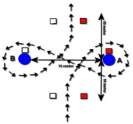 H 3 Touw met hoefijzerDoel : het rijden met een hand in een cirkel zonder dat het hoefijzer de grond raakt.Het touw is 5 meter  en in het midden hangt een hoefijzer wat de grond niet mag rakenIndien het touw uit uw hand valt dient U te stoppen en zal de dienstdoende jury U op die plaats de houder met touw aan U aangeven Niet met de hand, waar de houder van het touw wordt vastgehouden  over de hals van het paard reikenDeze proef dient u in stap af te leggenH 4 Labyrint onder de manDoel: het tonen van een gewillig voorwaarts paard met correcte hulpen van de ruiterVerplichte gang is stapSlalom door een balken labyrint in de vorm van twee  in elkaargrijpende U’sde doorgang is 90 cmde lengte is 4 meterde balken mogen niet worden aangeraakt1 fout per balkStap achterwaarts wordt als fout aangerekend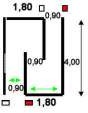 H 5 Onbeweeglijk stilstaan onder de manDoel: het tonen van gehoorzaamheid en kalmte van het paardOnbeweeglijk stilstaan onder de man in de binnenste cirkel van 4 meterDe ruiter rijdt de cirkel binnen in het zadelMen heeft 20 seconden de tijd om het paard in de cirkel van 4 meter stil te zettenMen dient daarna de teugels los op de  hals te leggenEchter U mag het uiteinde uit veiligheidsoverwegingen vasthoudenMen dient 10 seconden stil te staanStemhulpen zijn toegestaanDe tijd stopt zodra de 10 seconden zijn verstrekenH 6 OpstijgenDoel: zowel ruiter als paard moeten rust uitstralengaat om de onbeweeglijkheid van het paard tijdens het opstappen van de ruiterDe proef wordt afgelegd in een cirkel van 4 meterZodra het paard met vier voeten in de cirkel staat heeft de ruiter 30 seconden tijd om op te stijgenTijdens het opstijgen mag het paard geen voet verzettenHet opstijgen is gereed zodra de ruiter beide voeten in de stijgbeugels heeftDe ruiter moet aan de hand de cirkel betredenEr zal een opstap kruk beschikbaar zijnH 7 poort onder de manDoel: in alle rust poort openen en sluitenEen koord zit aan twee palen met een wijdte van 250 cmEen zwenkbare poort die vanaf het paard geopend en gesloten moet wordenDe poort dient met dezelfde hand geopend en gesloten te wordenDe tijd loopt zodra de poort wordt vastgepakt en eindigt zodra de poort wederom gesloten isH 8 SlalomDoel: slalom rijden zonder staanders of pilonen aan te rakenSlalomparcours van 6 staanders die op een rechte lijn staanDe ruimte tussen de staanders is 6 meterBreedte is 4 meter bestaande uit markeerlijn of lintTijd begint en eindigt bij een vast punt in de omliggende zoneGang is stap of draffinish2m.     6m.                6m.               6m.              6m.              6m.           2m   startH 9 Smalle doorgang onder de manDoel: door de hindernis zonder dat het paard de balken aanraken of overschrijden tijdens de gehele oefeningGang is stap of  drafLengte is 8 meter, breedte 100 cmGangwissel is niet toegestaanfinish	1m. start          8m.H 10 WaterpassageDoel: tonen van een gewillige en voorwaartse beweging van het paardVerplichte gang stapNatuurlijke of kunstmatige waterpartij lengte minimaal 4 meterBreedte minimaal 3 meter Diepte max. 50 cmH 11 Achterwaarts onder de man  Doel: tonen van een gehoorzaam achterwaarts gaand paardMet correcte hulpen van de ruiter1,5 m achterwaarts in een gang van balkenHet paard gaat voorwaarts de gang in tot  de  markeringVervolgens gaat het paard achterwaarts tot  dat de voorbenen achter de eerste markering zijn , zonder de balken  aan te rakenBreedte van de doorgang is minimaal 1 meter lengte 3-4 meter                min 1 m		lengte	3-4 meterH 12 Flessen PlukkenDoel: op de snelst mogelijke route de flessen om en om van de paaltjes te plukken.Dus U passeert rood links en wit rechtsRood met uw rechterhand en wit met Uw linkerhandU begint altijd met rood gekleurde flesDe route bepaald Uzelf.H 13 Zeil op de GrondDoel: Tonen van een gewillig voorwaartse beweging           van het paard.	Over het zeil dat is vast gezet tussen balkjes 3 x 3 meterVerplichte gang : StapH 14 Zandbusje aan touw trekkenDoel: tonen van gewillig voorwaartse beweging van het paard, de teugels in een hand.Een busje met zand aan een touw rond een ton trekkenU mag links of rechtsomVerplichte gang : StapH 15  Paarden-Voetbal verplaatsen Doel: Bal verplaatsen met voorbenen  van het paard, tussen een gemarkeerd pad, bestaande uit een paar balkenVerplichte gang stap